Name of Journal: World Journal of Clinical CasesManuscript NO: 70223Manuscript Type: CASE REPORTNovel HNF1A gene mutation in maturity-onset diabetes of the young: A case reportXu Q et al. Novel HNF1A mutation in MODY3Qian Xu, Cheng-Xia Kan, Ning-Ning Hou, Xiao-Dong SunQian Xu, Cheng-Xia Kan, Ning-Ning Hou, Xiao-Dong Sun, Department of Endocrinology and Metabolism, Clinical Research Center, The Affiliated Hospital of Weifang Medical University, Weifang 261031, Shandong Province, ChinaAuthor contributions: Xu Q and Kan CX contributed to the data curation, investigation. writing-original draft preparation; Hou NN contributed to the methodology, investigation, writing-reviewing and editing; Sun XD contributed to the supervision, writing-reviewing and editing, funding acquisition.Supported by National Natural Science Foundation of China, No. 81870593 and No. 82170865; and Quality Improvement of Postgraduate Education in Shandong Province, No. SDYAL19156.Corresponding author: Xiao-Dong Sun, MD, PhD, Associate Chief Physician, Department of Endocrinology and Metabolism, Clinical Research Center, The Affiliated Hospital of Weifang Medical University, No. 2428 Yu-he Road, Weifang 261031, Shandong Province, China. xiaodong.sun@wfmc.edu.cnReceived: July 28, 2021Revised: October 26, 2021Accepted: January 14, 2022Published online: February 26, 2022AbstractBACKGROUNDMaturity-onset diabetes of the young 3 (MODY3), caused by mutations in the HNF1A gene, is the most common subtype of MODY. The diagnosis of MODY3 is critical because a low dose of sulfonylurea agents can achieve glucose control. CASE SUMMARYWe describe a patient with MODY3 involving a novel splicing mutation, in whom low-dose gliclazide was sufficient to control clinically significant hyperglycemia. Sanger sequencing identified a splicing HNF1A mutation in 12q24 NM_000545.5 Intron5 c.1108-1G>A. Glycemic control has been maintained without insulin therapy for 28 mo after the diagnosis of diabetes. CONCLUSIONThis case report highlights a novel HNF1A gene mutation in MODY3 that is responsive to sulfonylurea therapy.Key Words: Maturity-onset diabetes of the young; Diabetes; HNF1A; Genetics; Case report©The Author(s) 2022. Published by Baishideng Publishing Group Inc. All rights reserved. Citation: Xu Q, Kan CX, Hou NN, Sun XD. Novel HNF1A gene mutation in maturity-onset diabetes of the young: A case report. World J Clin Cases 2022; 10(6): 1909-1913URL: https://www.wjgnet.com/2307-8960/full/v10/i6/1909.htmDOI: https://dx.doi.org/10.12998/wjcc.v10.i6.1909Core Tip: We describe a patient with maturity-onset diabetes of the young 3 caused by a splicing mutation in intron 5 at position 24 of chromosome 12, where the base sequence was replaced from G to A, and the protein encoded was changed accordingly. Excellent blood glucose control can be achieved by using low-dose sulfonylureas.INTRODUCTIONMaturity-onset diabetes of the young (MODY) is the most common single-gene type of diabetes with an early age of onset. MODY often occurs in children or adolescents, beginning with mild symptoms that continue until middle age. The genetic heterogeneity of MODY is responsible for its clinical heterogeneity[1,2]. In total, 15 MODY subtypes have been identified. The most common are hepatocyte nuclear factor 4A (MODY1), glucokinase (MODY2), and HNF1A (MODY3). In patients with MODY3, mutations in HNF1A cause changes in proteins, such as glucose transporter 2, amylin, insulin, and L-pyruvate kinase. These changes are associated with insulin secretion and glucose metabolism[3]. Patients with MODY3 have clinical characteristics of hyperglycemia, including polyuria, polydipsia, and weight loss[4]. Therefore, accurate distinction between MODY3 and other types of diabetes is an important challenge in the diagnosis of MODY[5]. Patients with MODY3 are often initially misdiagnosed with other types of diabetes because the correct MODY3 molecular genetic diagnosis approach is not performed[6,7]. Therefore, early identification of MODY3 is critical for patient treatment.In the treatment of MODY3, the response of pancreatic β cells to sulfonylurea drugs (SUs) is an important parameter[8-10]. Here, we report a Chinese patient with MODY3 involving a new splice mutation (12q24 NM_000545.5 Intron5 c.1108-1G>A) for whom low-dose gliclazide was sufficient to control clinically significant hyperglycemia[11]. The findings indicate that genetic factors are critical for early-onset diabetes. Our report provides insights regarding genetic diagnosis during the treatment of patients with MODY3.CASE PRESENTATIONChief complaintsA 22-year-old Chinese man presented to the Affiliated Hospital of Weifang Medical University for treatment of hyperglycemia. The patient had attended follow-up for 28 mo to undergo blood glucose monitoring.History of present illnessThe patient completed the relevant laboratory and imaging examination on admission. His fasting blood glucose and HbA1C levels were 8.08 mmol/L and 7.2%, respectively. Urine tests were positive for glucose. Insulin and C-peptide release test results were as follows: fasting blood glucose, 7.48 mmol/L; postprandial blood glucose (PBG), 15.94 mmol/L; fasting insulin, 7.16 µIU/mL; fasting C-peptide, 2.89 ng/mL; postprandial insulin (2 h later), 22.13 µIU/mL; C-peptide (2 h later), 4.65 ng/mL. The antibodies results were as follows: Glutamic acid decarboxylase antibody, 2.74U/mL; insulin autoantibody, 0.25 U/mL; tyrosine phosphatases antibody: 0.44 U/mL; zinc transporter 8- antibody was negative. History of past illnessHe had no history of previous illness or diabetic ketoacidosis.Personal and family historyThe patient’s father had been diagnosed with diabetes at the age of 45 years, and two of his aunts had been diagnosed at the ages of 48 and 52 years. Furthermore, his grandmother had been diagnosed with diabetes before her death. Gene sequencing analysis confirmed that the patient and his father had an identical mutation site. The gene mutation was not present in the patient’s mother (Figure 1).Physical examinationThe patient completed the relevant laboratory and imaging examination on admission. Laboratory examinationsThe patient’s characteristics were as follows: Age, 25 years; age at onset, 22 years; duration, 3 years; body mass index (BMI), 24.7 kg/m2; weight, 74 kg; waist circumference, 85 cm; systolic BP, 126 mmHg; total triglycerides, 0.78 mmol/L; LDL, 1.95 mmol/L; HDL, 1.07 mmol/L; VITD-T, 21.38 ng/mL; and TG, 0.78 mmol/L.Imaging examinationsThe ankle-brachial index and somatosensory potential findings were normal. Abdominal ultrasound showed fatty liver (light-medium). FINAL DIAGNOSISComprehensive laboratory and imaging examinations could not exclude the presence of a unique type of diabetes. To clarify the cause of the patient’s clinical manifestations, gene sequencing was performed. Sanger sequencing identified an HNF1A splicing mutation in 12q24 NM_000545.5 Intron5 c.1108-1G>A (Figure 1). This substantially affected mRNA splicing, thus causing the coded protein to become disordered and lose its normal function. To the best of our knowledge, there is no related literature reported in the Human Gene Mutation Database; moreover, this mutation is absent from the ESP6500siv2_ALL, dpSNP147, and Thousand Human Genome (1000g2015aug_ALL) databases.TREATMENTAfter admission, the patient was treated with insulin glargine; his blood glucose was controlled within 1 wk. Subsequently, treatment was changed to metformin (0.5 g/d) and saxagliptin (5 mg/d). Two months later, the patient’s Hb1Ac level was 5.5%. The genetic testing results supported a diagnosis of MODY3. Because MODY3 is reportedly sensitive to gliclazide, the patient’s treatment was changed to gliclazide (30 mg/d). OUTCOME AND FOLLOW-UPThe patient's glycemic control has been excellent (fasting blood glucose, 6 mmol/L; Hb1Ac level, 6%). No hypoglycemia episodes or complications have occurred during the past 28 mo of monitoring.DISCUSSIONPatients with MODY3 require precise therapy. Animal experiments show that HNF-1A gene mutation results in defective insulin secretion through affecting glucose transport, glycolysis and glucose stimulated-ATP production in B cells[12]. SUs can effectively reduce blood glucose in MODY3 patients on ATP-sensitive potassium channels, while metformin is poor effectiveness[13]. This is the main reason why gliclazide can effectively control glycose. Clinical studies have also shown that the level of blood glucose control is significantly better in patients treated with SUs than in patients treated with insulin[2,6,9,10]. An appropriate SU dose is necessary to reduce the incidence of hypoglycemia. Current recommendations for the treatment of patients with MODY3 involve the use of SUs. Shepherd et al[14] have reported that SUs is critical during MODY3 treatment. If SUs is withdrawn from the diagnosis and treatment plan, glucose deterioration is likely. Notably, our patient showed good blood glucose control when his dose of gliclazide was titrated to 30 mg/d. Diabetes treatment guidelines indicate that the common dose of gliclazide for diabetes treatment can reach 80 mg/d; patients receiving this treatment have a lower risk of hypoglycemia. A study from the United Kingdom showed that medication compliance is not the only influencing factor with respect to SU treatment success. Other important factors include lower glycosylated hemoglobin, lower BMI, and shorter diabetes course[14,15]. Our patient exhibited typical abdominal obesity and had an irregular diet, which included substantial consumption of soft drinks. He was provided with medical guidance to address this lifestyle consideration. Furthermore, unaffected family members were advised to be vigilant for signs of diabetes. To provide appropriate treatment for affected members, a molecular diagnosis of the mutation is recommended. The prevalence of MODY3 among Asian ethnic groups is considered to be low, there is insufficient information available regarding MODY3. In this report, we have described a new splice mutation and evaluated its effects. The findings indicate that symptoms in patients with non-autoimmune diabetes should be assessed for common genetic causes to clarify their pathogenesis; the assessment results can be used to guide appropriate genetic counseling and treatment indications. Further accumulation of information regarding MODY3 can aid in the identification of disease patterns, as well as timely diagnosis and treatment.CONCLUSIONWe have described a 25-year-old patient with MODY3, which involved an HNF1A splicing mutation at 12q24. The patient has maintained excellent diabetes control with low-dose SU treatment. To the best of our knowledge, this is the first report of a new gene mutation and exceptional response to SU treatment in a patient with MODY3. Our results highlight the need for genetic diagnosis, particularly in patients with early-onset diabetes.REFERENCES1 Siddiqui K, Musambil M, Nazir N. Maturity onset diabetes of the young (MODY)--history, first case reports and recent advances. Gene 2015; 555: 66-71 [PMID: 25281821 DOI: 10.1016/j.gene.2014.09.062]2 Bansal V, Gassenhuber J, Phillips T, Oliveira G, Harbaugh R, Villarasa N, Topol EJ, Seufferlein T, Boehm BO. Spectrum of mutations in monogenic diabetes genes identified from high-throughput DNA sequencing of 6888 individuals. BMC Med 2017; 15: 213 [PMID: 29207974 DOI: 10.1186/s12916-017-0977-3]3 Plengvidhya N, Tangjittipokin W, Teerawattanapong N, Narkdontri T, Yenchitsomanus PT. HNF1A mutation in a Thai patient with maturity-onset diabetes of the young: A case report. World J Diabetes 2019; 10: 414-420 [PMID: 31363388 DOI: 10.4239/wjd.v10.i7.414]4 Czyrski A, Resztak M, Hermann T. Determination of gliclazide minimum concentration in type 2 diabetes mellitus patients. Biomed Pharmacother 2018; 106: 1267-1270 [PMID: 30119196 DOI: 10.1016/j.biopha.2018.07.078]5 Carmody D, Lindauer KL, Naylor RN. Adolescent non-adherence reveals a genetic cause for diabetes. Diabet Med 2015; 32: e20-e23 [PMID: 25494859 DOI: 10.1111/dme.12669]6 Irgens HU, Molnes J, Johansson BB, Ringdal M, Skrivarhaug T, Undlien DE, Søvik O, Joner G, Molven A, Njølstad PR. Prevalence of monogenic diabetes in the population-based Norwegian Childhood Diabetes Registry. Diabetologia 2013; 56: 1512-1519 [PMID: 23624530 DOI: 10.1007/s00125-013-2916-y]7 Gandica RG, Chung WK, Deng L, Goland R, Gallagher MP. Identifying monogenic diabetes in a pediatric cohort with presumed type 1 diabetes. Pediatr Diabetes 2015; 16: 227-233 [PMID: 25082184 DOI: 10.1111/pedi.12150]8 Thirumalai A, Holing E, Brown Z, Gilliam LK. A case of hepatocyte nuclear factor-1β (TCF2) maturity onset diabetes of the young misdiagnosed as type 1 diabetes and treated unnecessarily with insulin. J Diabetes 2013; 5: 462-464 [PMID: 23480312 DOI: 10.1111/1753-0407.12043]9 Johansson BB, Irgens HU, Molnes J, Sztromwasser P, Aukrust I, Juliusson PB, Søvik O, Levy S, Skrivarhaug T, Joner G, Molven A, Johansson S, Njølstad PR. Targeted next-generation sequencing reveals MODY in up to 6.5% of antibody-negative diabetes cases listed in the Norwegian Childhood Diabetes Registry. Diabetologia 2017; 60: 625-635 [PMID: 27913849 DOI: 10.1007/s00125-016-4167-1]10 Kura RR, Kilari EK, Shaik M. Influence of aprepitant on the pharmacodynamics and pharmacokinetics of gliclazide in rats and rabbits. PeerJ 2018; 6: e4798 [PMID: 29844963 DOI: 10.7717/peerj.4798]11 Liang H, Zhang Y, Li M, Yan J, Yang D, Luo S, Zheng X, Yang G, Li Z, Xu W, Groop L, Weng J. Recognition of maturity-onset diabetes of the young in China. J Diabetes Investig 2021; 12: 501-509 [PMID: 32741144 DOI: 10.1111/jdi.13378]12 Dukes ID, Sreenan S, Roe MW, Levisetti M, Zhou YP, Ostrega D, Bell GI, Pontoglio M, Yaniv M, Philipson L, Polonsky KS. Defective pancreatic beta-cell glycolytic signaling in hepatocyte nuclear factor-1alpha-deficient mice. J Biol Chem 1998; 273: 24457-24464 [PMID: 9733737 DOI: 10.1074/jbc.273.38.24457]13 Tuomi T, Honkanen EH, Isomaa B, Sarelin L, Groop LC. Improved prandial glucose control with lower risk of hypoglycemia with nateglinide than with glibenclamide in patients with maturity-onset diabetes of the young type 3. Diabetes Care 2006; 29: 189-194 [PMID: 16443858 DOI: 10.2337/diacare.29.02.06.dc05-1314]14 Shepherd MH, Shields BM, Hudson M, Pearson ER, Hyde C, Ellard S, Hattersley AT, Patel KA; UNITED study. A UK nationwide prospective study of treatment change in MODY: genetic subtype and clinical characteristics predict optimal glycaemic control after discontinuing insulin and metformin. Diabetologia 2018; 61: 2520-2527 [PMID: 30229274 DOI: 10.1007/s00125-018-4728-6]15 Christensen AS, Hædersdal S, Støy J, Storgaard H, Kampmann U, Forman JL, Seghieri M, Holst JJ, Hansen T, Knop FK, Vilsbøll T. Efficacy and Safety of Glimepiride With or Without Linagliptin Treatment in Patients With HNF1A Diabetes (Maturity-Onset Diabetes of the Young Type 3): A Randomized, Double-Blinded, Placebo-Controlled, Crossover Trial (GLIMLINA). Diabetes Care 2020; 43: 2025-2033 [PMID: 32661107 DOI: 10.2337/dc20-0408]FootnotesInformed consent statement: Informed written consent was obtained from the patient for publication of this report and any accompanying images.Conflict-of-interest statement: The authors declare that they have no conflict of interest.CARE Checklist (2016) statement: The authors have read the CARE Checklist (2016), and the manuscript was prepared and revised according to the CARE Checklist (2016).Open-Access: This article is an open-access article that was selected by an in-house editor and fully peer-reviewed by external reviewers. It is distributed in accordance with the Creative Commons Attribution NonCommercial (CC BY-NC 4.0) license, which permits others to distribute, remix, adapt, build upon this work non-commercially, and license their derivative works on different terms, provided the original work is properly cited and the use is non-commercial. See: http://creativecommons.org/Licenses/by-nc/4.0/Provenance and peer review: Unsolicited article; Externally peer reviewed.Peer-review model: Single blindPeer-review started: July 28, 2021First decision: October 25, 2021Article in press: January 14, 2022Specialty type: Endocrinology and metabolismCountry/Territory of origin: ChinaPeer-review report’s scientific quality classificationGrade A (Excellent): 0Grade B (Very good): B, BGrade C (Good): CGrade D (Fair): DGrade E (Poor): 0P-Reviewer: Liang M, Mrozikiewicz-Rakowska B, Papadopoulos VP, Papazafiropoulou A S-Editor: Wang LYT L-Editor: A P-Editor: Wang LYTFigure Legends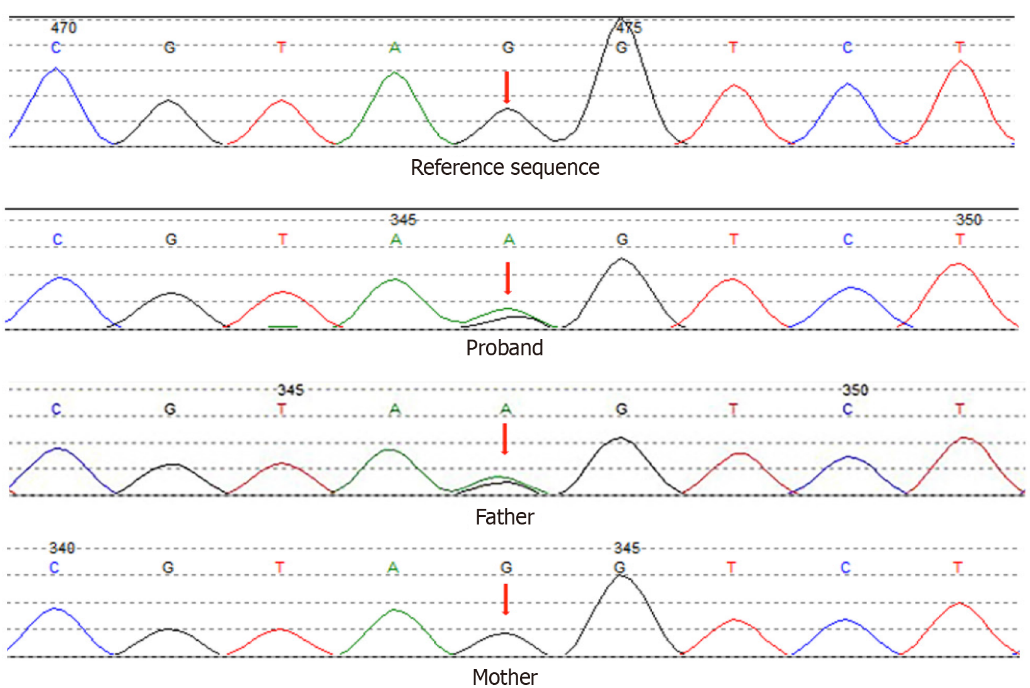 Figure 1 Sanger sequencing identified an HNF1A splicing mutation in 12q24 NM_000545.5 Intron5 c.1108-1G>A.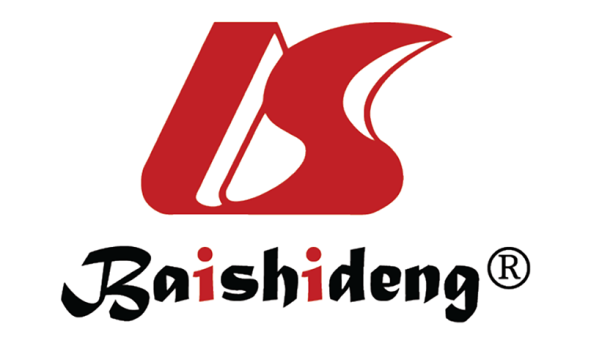 Published by Baishideng Publishing Group Inc7041 Koll Center Parkway, Suite 160, Pleasanton, CA 94566, USATelephone: +1-925-3991568E-mail: bpgoffice@wjgnet.comHelp Desk: https://www.f6publishing.com/helpdeskhttps://www.wjgnet.com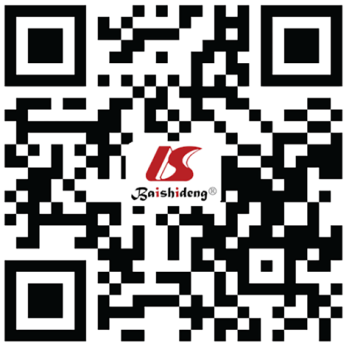 © 2022 Baishideng Publishing Group Inc. All rights reserved.